HOLMENKOLLSTAFETTEN lørdag 4. mai 2024Avreise: 3/5 kl 16.20. Oppmøte Værnes senest fredag kl 15.00
DY763 Norwegian
Heim: 4/5 kl 19.45. Oppmøte Gardermoen senest kl 18.30.
SK370 SAS
Hotell: Thon hotell, Slottsparken.Sportslig utvalg Steinkjer FIK har tatt ut følgende lag:
Her mangler noen tlf nr og fødselsdato. Hjelp meg å få fylt ut disse. Mvh HansLeder: Hans Foosnæs 90166510
I Oslo: Rune Johansen 90115466NB. Alle må ha gul overdel (helst Steinkjerdrakt) på stafetten.Løypekart:
https://holmenkollstafetten.no/løypekartStarttid:
Når er de hvor?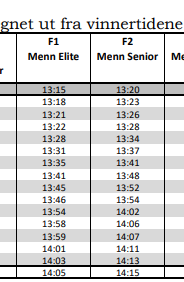 NB. Lørdag morgen kl 10.30 går vi fra hotellet til Bislett, tar ca 20 min.
Vi kan oppbevare ekstra bager mm på hotellet.
Fredag kveld: Felles middag (betaler selv) i nærheten av Thon Hotell Slottsparken.
Husk at ingen får gå alene på «byn». Muligheter for joggetur lørdag morgen.
Vær på hotellet senest kl 22.00 fredag kveld.LYKKE TIL. Evt spørsmål kan rettes til Hans eller Alex.TlfFødt1. 1200m       Bislett      Christian Bredesen960158421508052. 1140m Norabakken   Mathias Vanem Aas907006671604043. 600m Wulfs gate         Vegard Øverli Berg948061502212004. 1700m Berg og dal     Alexander Kirkeberg477040102406965.  1035m Forskningsparken Yevhenii Perminov??6. 1300m Lille Besserud                    Simon Hjelmeseth Kirkeeide0612007. 1790mStore Besserud           Einar Hedegart1811018. 1800m UnnabakkenSimen Holen904164001406019. 650m Gressbanen     Sivert Moen9178888903080410. 2800m Skøyen         Mathias Flak4770401026059911. 1520m Frognerparken   Isaac Tesfamichel45577373101079312. 390m                              Iver Kvistad02070813. 1060m                             Henrik Nordtug9946513507028714. 850m                                 Andrii Tishchenko15. 600m                                Inn til BislettSondre Boholm300309